ПРОЕКТ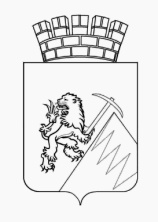 РЕШЕНИЕДУМЫ ГУБАХИНСКОГО ГОРОДСКОГО ОКРУГАII СОЗЫВА	19.12.2019 г.                                                                 №                     В соответствии с подпунктом 3 пункта 3 статьи 39.7. Земельного кодекса Российской Федерации,  Федеральным законом от 06.10.2003 года № 131-ФЗ «Об общих принципах организации местного самоуправления в Российской Федерации», Законом Пермского края от 07.04.2010 № 604-ПК «О порядках определения размера арендной платы за земельные участки, находящиеся в собственности Пермского края, и земельные участки, государственная собственность на которые не разграничена, предоставленные в аренду без торгов, а также размера платы по соглашению об установлении сервитута в отношении земельных участков, находящихся в собственности Пермского края, и земельных участков, государственная собственность на которые не разграничена», руководствуясь статьями 8, 24 Устава Губахинского городского округа, Дума Губахинского городского округа РЕШАЕТ:1. Внести в Положение о порядке определения размера арендной платы за земельные участки, находящиеся в собственности Губахинского городского округа, а также размера платы по соглашению об установлении сервитута в отношении земельных участков, находящихся в собственности Губахинского городского округа, утвержденное решением Губахинской городской Думы от 30.04.2015 № 254 (далее - Положение) следующие изменения:1.1. часть 2 Положения дополнить пунктом 2.2. следующего содержания:«2.2. Размер арендной платы в расчете на год за земельный участок, предоставленный в аренду в соответствии с подпунктом 3 пункта 2 статьи 39.6 Земельного кодекса Российской Федерации, устанавливается в размере 1 (один) рубль за гектар на период три года со дня заключения договора аренды земельного участка. В случае если по истечении указанного периода установлен факт неиспользования такого земельного участка или использования его не по целевому назначению, размер арендной платы за данный земельный участок устанавливается со дня заключения договора аренды земельного участка до дня установления указанного факта, но на срок не более трех лет, в двукратном размере арендной платы, установленной в соответствии с действующим законодательством, за исключением случая, предусмотренного настоящей частью.».2. Опубликовать настоящее решение в газете «Уральский шахтер» и разместить на официальном сайте Губахинского городского округа в информационно-телекоммуникационной сети Интернет.3. Решение вступает в силу со дня его официального опубликования.4. Контроль за исполнением решения возложить на главу администрации города Губахи Лазейкина Н.В.Председатель ДумыГубахинского городского округа                                                       А.Н. МазловГлава города Губахи – глава администрации города Губахи                                              Н.В. ЛазейкинПОЯСНИТЕЛЬНАЯ ЗАПИСКА к проекту решения Губахинской городской ДумыО внесении изменений в решение Губахинской городской Думы от 30.04.2015г. № 254 «Об  утверждении   Положения о порядке определения размера арендной платы за земельные участки, находящиеся в собственности Губахинского городского округа, а также размера платы по соглашению об установлении сервитута в отношении земельных участков, находящихся в собственности Губахинского городского округаПроектом решения предлагается внести изменение в Положения о порядке определения размера арендной платы за земельные участки, находящиеся в собственности Губахинского городского округа, а также размера платы по соглашению об установлении сервитута в отношении земельных участков, находящихся в собственности Губахинского городского округа, утвержденное решением Губахинской городской Думы от 30.04.2015г. № 254, дополняя его Порядком определения размера арендной платы за земельные участки, предоставленные в аренду без торгов юридическим лицам в соответствии с распоряжением губернатора Пермского края для размещения объектов социально-культурного и коммунально-бытового назначения, реализации масштабных инвестиционных проектов при условии соответствия указанных объектов, инвестиционных проектов критериям, установленным законом Пермского края. Для указанных случаев размер арендной платы на год за земельный участок на период 3 (три) года с момента заключения договора аренды земельного участка устанавливается в размере одного рубля за 1 (один) га. Проект решения разработан в целях стимулирования реализации масштабных инвестиционных проектов и размещения объектов социально-культурного и коммунально-бытового назначения на территории Пермского края, сокращения сроков их завершения. Положительным последствием принятия решения является улучшение инвестиционного климата Пермского края, стимулирование роста инвестиций в экономику округа и соблюдение сроков реализации масштабных инвестиционных проектов и размещения перечисленных объектов на территории Пермского края.Заключение правового управления администрации г. Губахик проекту решения Губахинской городской Думы «О внесении изменений в решение Губахинской городской Думы от 30.04.2015г. № 254 «Об  утверждении   Положения о порядке определения размера арендной платы за земельные участки, находящиеся в собственности Губахинского городского округа, а также размера платы по соглашению об установлении сервитута в отношении земельных участков, находящихся в собственности Губахинского городского округа»№ 45										09.12.2019	Правовым управлением Администрации городского округа «Город Губаха» Пермского края в соответствии с Законом Пермского края от 02.03.2009 № 309-ПК «О порядке организации и ведения Регистра муниципальных нормативных правовых актов Пермского края» проведена юридическая экспертиза проекта решения Думы ««О внесении изменений в решение Губахинской городской Думы от 30.04.2015г. № 254 «Об  утверждении   Положения о порядке определения размера арендной платы за земельные участки, находящиеся в собственности Губахинского городского округа, а также размера платы по соглашению об установлении сервитута в отношении земельных участков, находящихся в собственности Губахинского городского округа».	Настоящий проект решения подготовлен в соответствии с Федеральным законом от 06.10.2003 № 131-ФЗ «Об общих принципах организации местного самоуправления в Российской Федерации», ст.ст. 39.6 и 39.7. Земельного кодекса Российской Федерации, Уставом Губахинского городского округа.Проект Решения не противоречит нормам действующего законодательства.Главный специалист правового управления                                                                    Н.С. Маркелова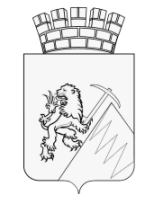 КОНТРОЛЬНО-СЧЕТНАЯ ПАЛАТА ГУБАХИНСКОГО ГОРОДСКОГО ОКРУГАул. Никонова, д. 44, г. Губаха, 618250, факс (34) 248 4 02 94, тел. 4 08 51ЗАКЛЮЧЕНИЕ № 77на проект решения Губахинской городской Думы «О внесении изменений в решение Губахинской городской Думы от 30.04.2015г. № 254 «Об  утверждении   Положения о порядке определения размера арендной платы за земельные участки, находящиеся в собственности Губахинского городского округа, а также размера платы по соглашению об установлении сервитута в отношении земельных участков, находящихся в собственности Губахинского городского округа»г. Губаха		 10 декабря 2019 г.Рассмотрев проект решения, представленный администрацией города Губаха, Контрольно-счетная палата отмечает следующее.Проект решения подготовлен в соответствии Земельным кодексом  Российской Федерации, Федеральным законом от 06.10.2003 № 131-ФЗ «Об общих принципах организации местного самоуправления в Российской Федерации», Законом Пермского края от 07.04.2010 № 604-ПК «О порядках определения размера арендной платы за земельные участки, находящиеся в собственности Пермского края, и земельные участки, государственная собственность на которые не разграничена, предоставленные в аренду без торгов, а также размера платы по соглашению об установлении сервитута в отношении земельных участков, находящихся в собственности Пермского края, и земельных участков, государственная собственность на которые не разграничена», Законом Пермского края от 09.07.2015 № 503-ПК «Об установлении критериев, которым должны соответствовать объекты социально-культурного и коммунально-бытового назначения, масштабные инвестиционные проекты, для размещения (реализации) которых земельные участки предоставляются в аренду без проведения торгов», Уставом Губахинского городского округа.Наименование проекта решения изменить и изложить в следующей редакции «О внесении изменений в Положение о порядке определения размера арендной платы за земельные участки, находящиеся в собственности Губахинского городского округа, а также размера платы по соглашению об установлении сервитута в отношении земельных участков, находящихся в собственности Губахинского городского округа, утвержденное решением Губахинской городской Думы от 30.04.2015 № 254».Преамбулу проекта решения:дополнить ссылкой на соответствие с Законом Пермского края от 07.04.2010 № 604-ПК «О порядках определения размера арендной платы за земельные участки, находящиеся в собственности Пермского края, и земельные участки, государственная собственность на которые не разграничена, предоставленные в аренду без торгов, а также размера платы по соглашению об установлении сервитута в отношении земельных участков, находящихся в собственности Пермского края, и земельных участков, государственная собственность на которые не разграничена»;ссылку на Федеральный закон № 131-ФЗ указать после Земельного кодекса РФ.ВыводыПроект решения не противоречит нормам действующего законодательства.По проекту решения отмечены недостатки редакционного характера.ПредложенияПроект решения рекомендуется к утверждению Губахинской городской Думой с учетом замечаний.   Председатель Контрольно-счетной палаты	     	 Л.П. ЛазареваО внесении изменений в Положение о порядке определения размера арендной платы за земельные участки, находящиеся в собственности Губахинского городского округа, а также размера платы по соглашению об установлении сервитута в отношении земельных участков, находящихся в собственности Губахинского городского округа, утвержденное решением Губахинской городской Думы от 30.04.2015г. № 254